los pergaminos – eStudiante A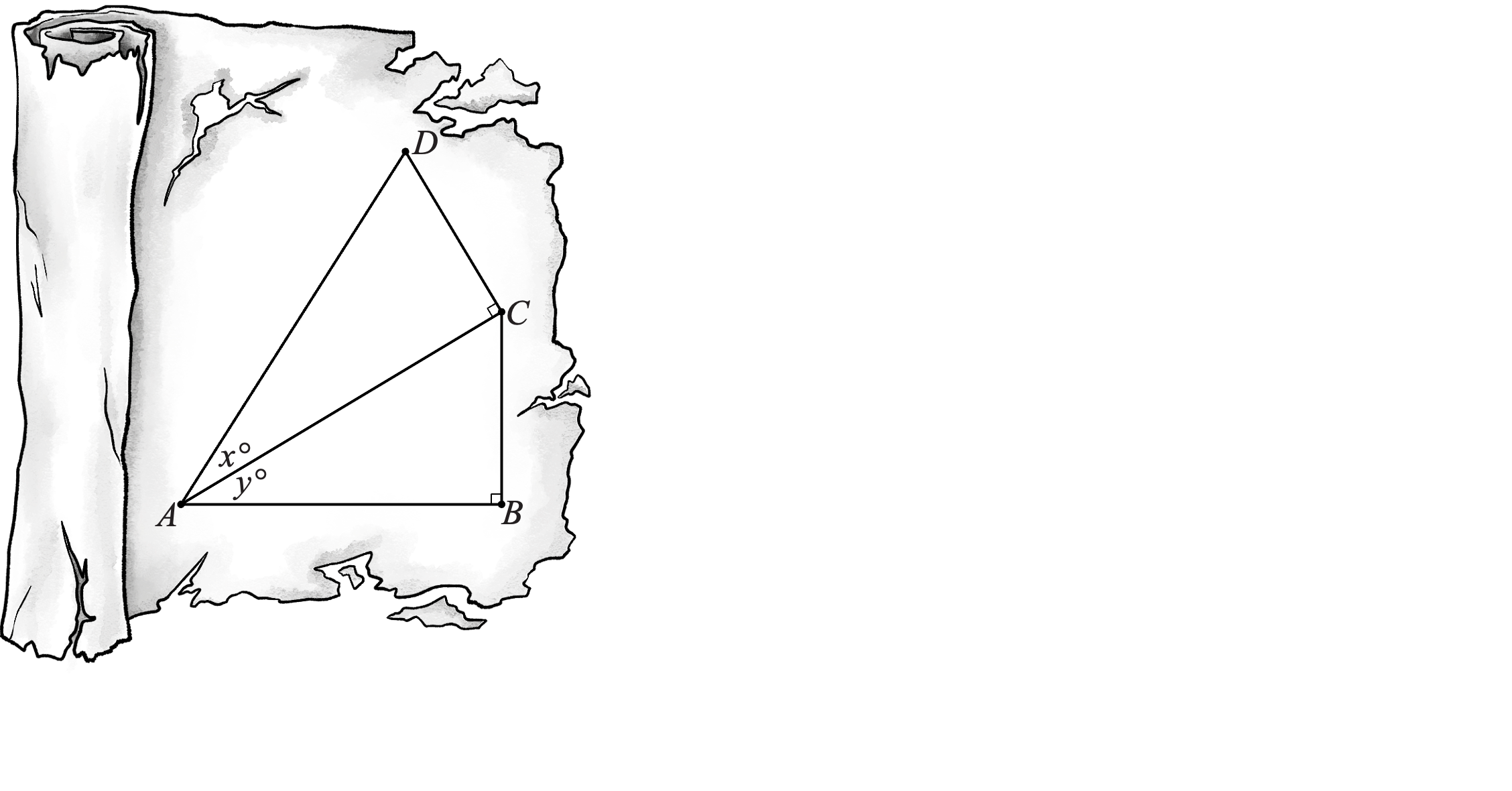 El enfoque de esta tarea es descubrir la identidad de . Para garantizar su éxito, deben trabajar juntos de manera eficiente y comunicarse eficazmente.Paso 1: Trabajo IndependienteUsa la figura arriba para escribir razones usando el seno y coseno.Paso 2: Trabajo IndependienteVuelve a escribir y simplifica tus ecuaciones anteriores usando .los pergaminos – eStudiante B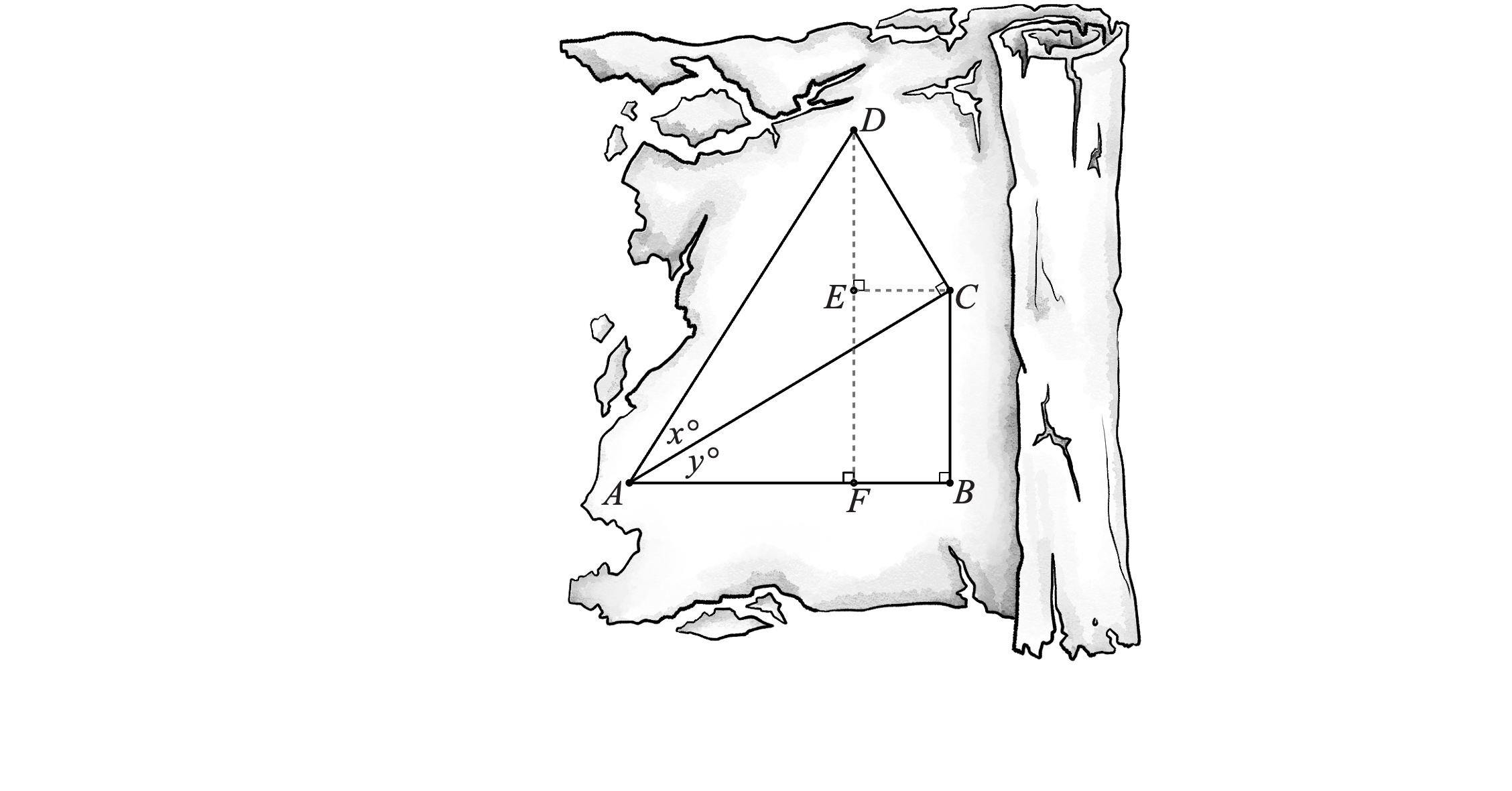 El enfoque de esta tarea es descubrir la identidad de . Para garantizar su éxito, deben trabajar juntos de manera eficiente y comunicarse eficazmente.Paso 1: Trabajo IndependienteEncuentra  en términos de x y/o y. Pista: Usa el teorema de los ángulos interiores alternos.Paso 2: Trabajo IndependienteLuego usa  para escribir razones usando el seno y coseno.